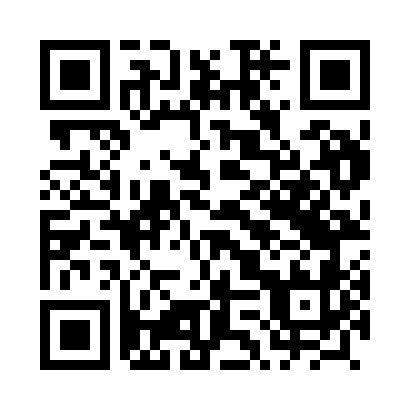 Prayer times for Nowa Bielawa, PolandWed 1 May 2024 - Fri 31 May 2024High Latitude Method: Angle Based RulePrayer Calculation Method: Muslim World LeagueAsar Calculation Method: HanafiPrayer times provided by https://www.salahtimes.comDateDayFajrSunriseDhuhrAsrMaghribIsha1Wed3:035:2712:515:578:1510:292Thu3:005:2512:515:588:1610:323Fri2:575:2412:505:598:1810:344Sat2:535:2212:506:008:2010:375Sun2:505:2012:506:018:2110:406Mon2:465:1812:506:028:2310:437Tue2:435:1712:506:038:2410:468Wed2:395:1512:506:048:2610:509Thu2:365:1412:506:048:2710:5310Fri2:355:1212:506:058:2910:5611Sat2:345:1012:506:068:3010:5812Sun2:345:0912:506:078:3210:5813Mon2:335:0712:506:088:3310:5914Tue2:335:0612:506:098:3511:0015Wed2:325:0412:506:108:3611:0016Thu2:315:0312:506:118:3811:0117Fri2:315:0212:506:118:3911:0118Sat2:305:0012:506:128:4011:0219Sun2:304:5912:506:138:4211:0320Mon2:294:5812:506:148:4311:0321Tue2:294:5712:506:158:4511:0422Wed2:294:5512:506:158:4611:0523Thu2:284:5412:506:168:4711:0524Fri2:284:5312:516:178:4811:0625Sat2:274:5212:516:188:5011:0626Sun2:274:5112:516:188:5111:0727Mon2:274:5012:516:198:5211:0828Tue2:264:4912:516:208:5311:0829Wed2:264:4812:516:218:5411:0930Thu2:264:4712:516:218:5511:0931Fri2:264:4712:516:228:5711:10